PORADNIK PRZEDWYJAZDOWY  KORBIELÓW 2023MIEJSCE WYPOCZYNKU:ośrodek  Harnaś, ul. Leśna 1, 34-335 Korbielów. Zapraszamy do odwiedzenia strony ośrodka -  https://www.gorzelanny.pl/hotel-harnas/WYJAZD I turnus:11 luty (sobota) - zbiórka o godz. 9.30. Prosimy o punktualność.Odjazd około godziny 10.00Przewidywany czas podróży to 6h. RODZICE NIE MOGĄ WCHODZIĆ DO AUTOKARUPOWRÓT:18 luty (sobota) - około godziny 9.30 wyruszymy z Korbielowa. Powrót planowany ok. godz. 16.00. Godzinę przed dojazdem rozdamy telefony, żeby dzieci poinformowały o dokładnej godzinie powrotu. Dzieci które nie posiadają telefonów będą mogły poinformować Państwa z telefonu opiekuna.WYJAZD II turnus:18 luty (sobota) - zbiórka o godz. 9.30. Prosimy o punktualność.Odjazd około godziny 10.00Przewidywany czas podróży 6h.RODZICE NIE MOGĄ WCHODZIĆ DO AUTOKARUPOWRÓT:25 luty (sobota) - około godziny 9.30 wyruszymy z Korbielowa. Powrót planowany ok. godz. 16.00. Godzinę przed dojazdem rozdamy telefony, żeby dzieci poinformowały o dokładnej godzinie powrotu. Dzieci które nie posiadają telefonów będą mogły poinformować Państwa z telefonu opiekuna.MIEJSCE ODJAZDU I PRZYJAZDU:Warszawa,  Dominika Merliniego 2aINFORMACJE ZWIĄZANE Z ODJAZDEM:AUTOKARY:zapewnia firma Mustang bus (korzystamy z usług tej firmy od 2016 r.).będą sprawdzone przez policję i przyjadą z dokumentami kontroli.będą wyposażone w pasy bezpieczeństwa.posiadają  klimatyzację.CHOROBA LOKOMOCYJNA: jeżeli dziecko cierpi na chorobę lokomocyjną, prosimy, aby zażyło odpowiedni lek przed wyjazdem. Prosimy również o spakowanie
 do podręcznego plecaka  dodatkowej koszulki na zmianę.BAGAŻ: prosimy podpisać każdy bagaż (imieniem i nazwiskiem dziecka). Podpis powinien być dobrze widoczny również na nartach. Prosimy, żeby bagaż nie był rozmiaru XXL. Bagaż pakujemy do autokaru, w którym jedzie  dziecko.LEKI: zostaną zebrane na zbiórce przez wychowawcę grupy. Prosimy o przygotowanie podpisanej torebki z lekarstwami i podpisanie każdego lekarstwa imieniem
 i nazwiskiem  dziecka. Do lekarstw prosimy dołączyć  odpowiednie zaświadczenia 
 o dawkowaniu. Ze względu bezpieczeństwa dzieci na obozie nie mogą same przyjmować żadnych lekarstw.W przypadku leków wydawanych na receptę konieczne jest zaświadczenieo dawkowaniu danego leku wydane przez lekarza. Jeśli chodzi o lekarstwa wydawane bez recepty, konieczne jest  zaświadczenie  o dawkowaniu danego leku wypisane przez rodzica. Jeżeli dziecko potrzebuje leku przeciwko chorobie lokomocyjnej, prosimy przekazać zapas na wszelkie wyjazdy i wycieczki wrazze stosownym zaświadczeniem wypisanym przez rodzica. Lekarstwa będą wydawane wyłącznie przez   pielęgniarkę.	Uprzejmie informujemy, że pani pielęgniarka  nie może podać żadnych leków dzieciom, jeśli nie otrzyma pisemnej informacji na ten temat od rodziców(w przypadku leków bez recepty) lub od lekarza (w przypadku leków wydawanych na receptę). Dotyczy to także leków przeciwbólowych. Jeśli dziecko miewa problemy z bólem głowy, prosimy o włożenie do torebki z lekarstwami stosownych środków wraz ze wskazaniami dotyczącymi dawkowania.	Prosimy także, aby lekarstwa były przekazane w oryginalnych opakowaniachz dołączoną do nich ulotką. Pani pielęgniarka nie będzie mogła podać leku, który będzie przekazany w jakimkolwiek opakowaniu zastępczym. 	W przypadku lekarstw, które należy przechowywać w lodówce, prosimy, aby były odpowiednio zabezpieczone w termicznym opakowaniu.Prosimy nie dawać dzieciom na czas wypoczynku suplementów diety, jeżeli nie jest to niezbędne dla zachowania ich zdrowia.Dzieci które będą wykazywały oznaki choroby, a nie będzie potrzebna hospitalizacja, zostaną odizolowane na terenie ośrodka, a rodzice będą poproszeni o odbiór dziecka z ośrodka w ciągu 12h.KIESZONKOWE: można oddać wychowawcy do depozytu na zbiórce. Prosimy
 o włożenie pieniędzy do podpisanych imieniem i nazwiskiem kopert. Na kopercie powinna  pojawić się informacja o kwocie  oraz ewentualnym limicie  dziennym. Prosimy, aby do koperty nie  wkładać pojedynczego banknotu. Wskazane jest wcześniejsze  rozmienienie sumy na monety 5 zł lub banknoty po 10 i 20  zł.
Warto dać dziecku także drobne pieniądze na drogę do autokaru. TELEFONY KOMÓRKOWE i cały sprzęt elektroniczny: zostaną zebrane na zbiórce przez wychowawcę, prosimy o włożenie telefonów i ładowarek do torebek, podpisanie ich imieniem i nazwiskiem dziecka oraz zapisanie  kodu PIN.PLECAK PODRĘCZNY: prosimy, aby dzieci miały ze sobą dodatkowy mały plecak,
 w którym znajdzie się: picie (niegazowane) i jedzenie na drogę, portfelik, chusteczki higieniczne.ODPRAWA:W dniu wyjazdu będą podstawiony 1 autokar, Prosimy Państwa o zameldowanie się w punkcie rejestracji przy  autokarze. Będą tam czekać wychowawcy, którzy zbiorą dzieci ze swojej grupy.Wychowawca odznaczy dzieci na swojej liście  i zbierze telefony, lekarstwa oraz kieszonkowe. Rzeczy te powinny być zapakowane do jednego woreczka i podpisane. Po zebraniu grupy wychowawca podejdzie z dziećmi do wejścia autokaru.Kierownik autokaru wyczyta po kolei dzieci z grupy, zaznaczając je na liście  danego autokaru i zaprosi do środka.Wychowawca będzie jechał ze swoją grupą.Ze względu na sytuacje związaną z Covid-19 rodzice nie mogą wchodzić do autokaru.Prosimy o włożenie bagażu do autokaru..
LISTA NIEZBĘDNYCH RZECZY DO ZABRANIA:2 ręcznikikrem z filtrem UV do twarzy, tłusty-zimowykostium kąpielowy/kąpielówkikurtkę zimową/narciarską 2 zimowe czapki + kominiarka pod kask minimum 2 pary rękawiczek narciarskich oraz 1 para normalnych rękawiczekgogleszalik lub kominKASK!!! (nie dotyczy osób wypożyczających komplet narciarski)etui na skipass (jeśli dziecko nie posiada na kurtce odpowiedniej kieszeni)narty, kije, buty narciarskie (nie dotyczy osób wypożyczających komplet narciarski )ciepłe skarpety klapki kąpielowe pełne buty (wygodne, na dłuższe spacery i aktywności sportowe), ciepłe buty na zmianę w razie przemoczenia butów typowo zimowychprzybory toaletowe (szczoteczka do zębów, pasta do zębów, mydło, szampon, szczotka, do włosów (prosimy aby nie pakować dzieciom butelek kosmetyków XL)suchy prowiant, napój, wilgotne chusteczki do rąk- w małym opakowaniu (na drogę) worek/reklamówka na brudne ubraniapiórnik wyposażony w kredki, długopis, ołówek, gumkę i temperówkęmały plecaczek na drogę oraz na wycieczkioczywiście niezbędna bielizna oraz ubrania na co dzień (zmiana na każdy dzień)bidon na picieW przypadku najmłodszych uczestników zalecane jest oznakowanie ubrania (np. tasiemką, podpisem na metce). Szczególnie polecamy podpisać buty narciarskie, narty. Można zabrać:gry planszowe lub karcianeDo bagażu warto dołączyć listę rzeczy, które dziecko ze sobą zabrało. Będzie to pomocne podczas pakowania przed powrotem, w szczególności w przypadku najmłodszych uczestników.Prosimy, aby dziecko uczestniczyło w pakowaniu swojej walizki na wyjazd.Wszystkie dzieci zostawiają w domu przenośne konsole do gier -  PSP itp.:)ZAJĘCIA:Podczas obozu dzieci będą miały:zajęcia z języka angielskiegozajęcia narciarskieatrakcje wieczornePonadto:zorganizujemy zawody narciarskie na terenie ośrodka jest basen do naszej dyspozycji -  będzie z nami ratownikJadą z nami:trenerzy narciarscy/wychowawcylektorzy języka angielskiegopielęgniarka ratownik wodnyKierownikiem wyjazdu jest Mariusz Nocoń – współpracujący z 2times, kierownik i wykładowca kursów narciarsko-snowboardowych.Kadra wychowawcza to sprawdzone osoby związane z 2times.ZAKWATEROWANIE ośrodek Harnaś:Łącznie w ośrodku Harnaś będzie 50 dzieci oraz 9 osób kadry.  Pokoje w ośrodku są 2-, 3-, osobowe. Wychowawcy będą w bezpośrednim sąsiedztwie swoich podopiecznych, oczywiście w osobnych pokojach, tylko dla kadry. BEZPIECZEŃSTWO:Państwa dzieci zostaną ubezpieczone od NNW.Kadra obozu sprawuje całodobową opiekę nad dziećmi.Nasz wyjazd zostanie  zgłoszony do kuratorium oraz pobliskich ośrodków zdrowia.Zasady kąpieli w basenie: dzieci będą wchodzić do basenu tylko i wyłącznie
 pod opieką wychowawcy oraz ratownika. Mamy nadzieję na udany, bezpieczny, aktywny wypoczynek, pełen atrakcyjnych wrażeń. Wiele jednak zależy także od dzieci, które podczas wyjazdu obowiązuje regulamin. Dlatego prosimy o wspólne przeczytanie go wraz z nimi. Pierwszego dnia również będziemy czytać go w grupach i akceptować w formie pisemnej.Zależy nam na atmosferze wzajemnego zrozumienia, wyrozumiałości. Nie wolno jednak zapominać, że podstawą bezpieczeństwa jest przestrzeganie ustalonych reguł.Prosimy, aby Państwo uświadomili dzieci, że podczas wyjazdu wychowawcy zastępująim rodziców i już od momentu zbiórki należy stosować się do ich poleceń.Dzieci powinny pamiętać, że pod żadnym pozorem nie wolno oddalać się od grupy.PIELĘGNIARKA:Pani pielęgniarka będzie sprawowała całodobową opiekę nad uczestnikami obozu. Jest to jedyna osoba, która będzie podawać dzieciom leki. Leki stałe będą podawaneo wyznaczonych porach. Pani pielęgniarka przez pierwsze dwa dni będzie kontrolowała czystość głów i w przypadku wystąpienia wszawicy zastosuje leczenie o czym zostaną Państwo poinformowani. Prosimy również o sprawdzenie głów dzieci przed wyjazdem i bardzo liczymy na Państwa współpracę w tym zakresie. Pielęgniarka będzie interweniować w każdym przypadku zgłoszenia przez dziecko złego samopoczucia.ZASADY HIGIENY:Bardzo prosimy o uczulenie dzieci na kwestię związaną z higieną osobistą. Z doświadczenia wiemy, że dzieci lubią na czas wyjazdu odpuszczać sobie mycie na zasadzie „wakacyjnego luzu”, co oczywiście nie jest przyjemne dla innych uczestników i może stanowić zagrożenie dla zdrowia.Uwaga: żaden z wychowawców nie może pomagać dziecku w myciu. Wyjątek można zrobić tylko i wyłącznie dla dziewczynek z długimi włosami, z których umyciem mogą sobie same nie radzić. Tylko w tym wypadku wychowawczyni może pomóc dziecku, pod warunkiem jednak, że dziecko będzie podczas  mycia głowy ubrane (na przykład w kostium kąpielowy).ODWIEDZINY: Podczas tygodniowego obozu nie przewidujemy odwiedzin Rodziców. Z doświadczeń wiemy, że po wizycie rodziców dzieci zaczynają  bardzo tęsknić  i wybijają się z rytmu obozowego. Na wyjazd można dać dziecku fotografię rodziców, dziadków, rodzeństwa może też się sprawdzić przytulanka.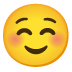 KIESZONKOWE:Jeżeli będą sobie Państwo tego życzyć, to podobnie jak leki, kieszonkowe można przekazać osobie z kadry wychowawczej przed autokarem, w kopercie opisanej imieniem i nazwiskiem dziecka. Na kopercie należy napisać, jaka kwota znajduje się w kopercie oraz jaka jest decyzja rodziców dotycząca sumy, którą mamy dziecku codziennie przekazywać. Uprzejmie prosimy, aby przekazywana kwota w kopercie była już rozmieniona na drobne.Sugerujemy również, aby kwota kieszonkowego nie przekraczała 150 zł.Dzieci w swoim bagażu podręcznym powinny mieć jakiś portfelik z drobnymi pieniędzmi. TELEFONY: Dzieci mogą mieć ze sobą telefony oraz inny sprzęt elektroniczny na obozie, natomiast będzie on zdeponowany u wychowawców. Każdy powinien być podpisany imieniemi nazwiskiem dziecka oraz mieć przyklejoną karteczkę z numerem PIN. Telefony jak i pozostały sprzęt elektroniczny (w tym smartwatche) są zbierane przez wychowawców i rozdane zostaną dzieciom w autokarze przed dojechaniem do ośrodka. Podczas ciszy poobiedniej będziemy udostępniać telefony dzieciom. Przed wyjazdem otrzymają Państwo drogą mailową telefon do kierownika wyjazdu oraz opiekuna/instruktora.Prosimy nie zapomnieć o ładowarce! Jeśli któreś z dzieci nie zabierze telefonu komórkowego, będzie miało możliwość zadzwonienia do rodziców w porze ciszy poobiedniej z telefonu kierownika obozu.KONTAKT Z RODZICAMI: W przypadku wypadków medycznych, zachowania dzieci niezgodnego z regulaminem - będziemy się z Państwem bezzwłocznie kontaktować.URODZINY:Jeżeli dziecko ma urodziny w trakcie obozu to polecamy, aby w sekrecie przed nim, przed autokarem przekazać podpisaną paczkę z listem oraz słodyczami dla całej grupy.My na pewno zaśpiewamy „Sto lat” na stołówce i wręczymy mały upominek od kierownika :)WCZEŚNIEJSZY WYJAZD Z OBOZU BĄDŹ DOWIEZIENIE:Jeśli planują Państwo wcześniej odebrać/dowieźć dziecko osobiście, prosimy o wcześniejsze zgłoszenie do nas takiej informacji. Dzieci można odebrać po uprzednim podpisaniu oświadczenia  o przekazaniu  odpowiedzialności  za dziecko wyznaczonym osobom.ANIMACJE WIECZORNE:Każdego wieczoru po kolacji mamy zaplanowane atrakcje, za każdym razem będą miały inny charakter i będą stanowiły niespodziankę dla dzieci.